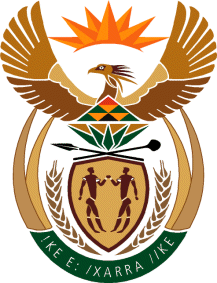 MINISTRYSPORT AND RECREATIONREPUBLIC OF SOUTH AFRICA Department of Sport and Recreation l Private Bag X896 l PRETORIA l 0001 l Regent Place l 66 Queen Street l Pretoria l 0001 l +27 (0)12 304 5158 l Fax: +27 (0)12 323 8426Private Bag X9149 l Cape Town l 8000 l 2nd Floor Parliament Building l 120 Plain Street l CAPE TOWN l Tel: +27 21 469 5705 l Fax: +27 21 465 4402 www.srsa.gov.za _____________________________________________________________________NATIONAL ASSEMBLYWRITTEN REPLY QUESTION PAPER: No. 33 of 15 SEPTEMBER 2017DATE OF REPLY: 27 NOVEMBER 20172900.     Ms. L V James (DA) asked the Minister of Sport and Recreation:What is the detailed (a) breakdown of and (b) valuation for current and non-current assets and investments held by (i) his department and (ii) each entity reporting to him according to (aa) listed assets (aaa) directly held and (bbb) indirectly held and (bb) unlisted investments (aaa) directly held and (bbb) indirectly held by each of the entities, in each case breaking the current assets and investments down by 0-3 months, 3-6 months, 6-12 months and beyond 12 months?  					NW3207E______________________________________________________________________The Minister of Sport and Recreation REPLY:(a) and (b) (i)  The Department of Sport and Recreation South Africa holds no investments and does not have non-current assets either. In line with the Statement of Financial Position at financial year end 31 March 2017, the Department had R3 013 000 in current assets as disclosed in page no. 154 of the Annual Report of the Department, tabled before Parliament and as audited by the Auditor-General South Africa. (ii) The entities reporting to the Minister of Sport and Recreation do not hold any unlisted investments, neither directly nor indirectly and also do not hold any non-current assets.